RFPQ ADDENDUM TEMPLATEQC: DOC REV. DATE 8/25/21COUNTY OF ALAMEDAADDENDUM No. 1toRFP No. SS-2022forSUPPORTIVE SERVICES PROGRAMunderTITLES IIIB, IIID, AND VIIB, OLDER AMERICANS ACT, as amended in 2020MELLO-GRANLUND OLDER CALIFORNIANS ACT of 1996Alameda County is committed to reducing environmental impacts across our entire supply chain. 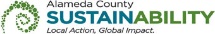 If printing this document, please print only what you need, print double-sided, and use recycled-content paper.The following Sections have been modified or revised as shown below.  Changes made to the original RFP document are in bold print and highlighted, and deletions made have a strike through.RFP SS-2022, CALENDAR OF EVENTS, List of Attendees, Q&A Issued, and Addendum Issued Dates, is revised as follows:  This County of Alameda, Social Services Agency (SSA) RFP No. SS-2022 Addendum will be posted on the GSA Contracting Opportunities website located at Alameda County Current Contracting Opportunities [https://gsa.acgov.org/do-business-with-us/contracting-opportunities/].List of Attendees1/31/2022 2/2/2022Q&A Issued1/31/2022 2/2/2022Addendum Issued [only if necessary to amend RFP]2/1/2022   2/2/2022